Agency overviewThe Lord Howe Island Board is a statutory authority established under the provisions of the Lord Howe Island Act 1953. The Board is responsible to the NSW Minister for the Environment and comprises four Islanders elected by the local community and three members appointed by the Minister. It is charged with the care, control and management of the Island and the affairs and trade of the Island. It is also responsible for the care, improvement and welfare of the Island and residents. “Island” as defined by the Act includes Lord Howe Island and all adjacent islands and coral reefs within one marine league of the Island. Ball’s Pyramid and adjacent islands are also included in this definition. The Lord Howe Island Board has a clear Charter to exercise community leadership, protect and preserve the environment, support the Island’s economy, manage land, provide infrastructure and services to the Island community and build a strong and healthy community.  The Lord Howe Island Board is part of the NSW Planning and Environment cluster. Our vision is to create thriving environments, communities and economies for the people of New South Wales. Primary purpose of the roleTo repair, service and maintain vehicles, plant, and equipment, including the coordination of components and spare parts within a remote environment, to optimize the operational effectiveness and safety and road worthiness of the mechanical fleet and plant on Lord Howe Island. This role is tasked with undertaking roadworthy inspections of all vehicles on the Island as a Roads and Maritime Service licensed service agent. The role also maintains and repairs generating sets in the Board’s powerhouse, as required, to ensure its efficient operation.Key accountabilitiesService, diagnose and repair faults in vehicles, plant and equipment to ensure safety, achieve operational serviceability, and minimise plant down time. This requires operating heavy plant/equipment to undertake construction maintenance as required.Development of regular plant, vehicle and equipment maintenance scheduling to ensure their continued effective operation and to minimise disruption to work programs.Maintain records on plant usage, maintenance, and repairs; and maintain a library of servicing and repair manuals to ensure an up-to-date awareness of plant and vehicle design and competency to facilitate effective services and repair activities.Conduct regular safety checks of vehicles and issue registration inspection reports to RMS specifications to ensure road-worthiness of all vehicles.Coordinate supply arrangements and logistics that support the safe and reliable operation of all plant and equipment to minimise disruption to availability.Provide advice, information, evaluation, or assessment as requested on equipment suitability for use of specific applications, and recommendations on equipment for purchase.Manage workshop in an effective manner to ensure its safe and efficient operation, including implementing all Equity, Customer Services and WHS policies and principles in all aspects of work to ensure staff, co-workers, internal and external customers are provided with appropriate and safe services and facilities.Supervise Cert III Mechanical Apprentice in Mobile Plant Technology, plan daily work tasks and mentor.Key challengesPrioritise work according to urgency, availability of parts, workshop space, and assess the most appropriate method of repair, which regularly includes powerhouse generators.Be innovative and adaptable in order to carry out emergency repairs using locally sourced parts when new parts are not immediately available. Remoteness and isolation of the workplace and the logistical problems associated with sourcing and transporting parts and materials to the Island add an additional challenge to the role.Ensure that manufacturer obligations under warranties are complied with, requiring assertive negotiation.Key relationshipsRole dimensionsDecision makingMost repairs diagnosed and completed by the role independently, with reference only to service manuals, supplier technical support staff and spare parts catalogues.More significant repairs carried out after discussion with the MIES/TLAM, to agreed priorities.Independently determines technical standards/aspects of repairs and maintenance, determines whether plant and machinery is roadworthy and safe to operate.Repairs and maintenance of the powerhouse undertaken in consultation with the Senior Electrical Officer.  Responsible for the safety and efficiency of the operations of the workshop, and makes recommendations to MIES/TLAM regarding hire of equipment relating to the appropriate use and the capability/proficiency of clients hiring the equipment.Consults with MIES/TLAM to provide advice relating to purchase and replacement of plant and equipment.Reporting lineTeam Leader Asset Management (TLAM)Direct reportsTBCBudget/expenditureTBCKnowledge and experienceExperience in the operation and repair of relevant mechanical plant - diesel, petrol engines, hydraulically, pneumatically operated equipment and small motorsKnowledge and experience in operation of heavy plant to enable appropriate servicing or repairs to be effectively completed and machines to be testedVerbal, written communication skillsProficiency in basic computer use and software applications used in requesting quotes, raising purchase orders, and maintaining asset management systemsAbility to weld materials and fabricate metal parts to specified designsBasic knowledge and experience in refrigeration, electrical and other trade areasEssential requirementsTrade qualifications and experience as a Mechanic in Mobile Plant Technology (AUR31216), or equivalent qualifications from the Motor Vehicle Repair Industry Council (MVRIC);Class MR Driver's licenceSafework High Risk licence for forklift and crane.Competent in heavy plant operation.Capabilities for the roleThe NSW public sector capability framework describes the capabilities (knowledge, skills and abilities) needed to perform a role. There are four main groups of capabilities: personal attributes, relationships, results and business enablers, with a fifth people management group of capabilities for roles with managerial responsibilities. These groups, combined with capabilities drawn from occupation-specific capability sets where relevant, work together to provide an understanding of the capabilities needed for the role.The capabilities are separated into focus capabilities and complementary capabilitiesFocus capabilities	Focus capabilities are the capabilities considered the most important for effective performance of the role. These capabilities will be assessed at recruitment. The focus capabilities for this role are shown below with a brief explanation of what each capability covers and the indicators describing the types of behaviours expected at each level.Focus capabilitiesComplementary capabilitiesComplementary capabilities are also identified from the Capability Framework and relevant occupation-specific capability sets. They are important to identifying performance required for the role and development opportunities. Note: capabilities listed as ‘not essential’ for this role are not relevant for recruitment purposes however may be relevant for future career development.Role Description FieldsDetailsClusterPlanning and EnvironmentAgencyLord Howe Island BoardDivision/Branch/UnitTBCLocationLord Howe IslandClassification/Grade/BandLHI Officer Grade 5Role Number203ANZSCO Code321211PCAT Code1112292Date of ApprovalSeptember 2023Agency Websitewww.lhib.nsw.gov.auWho       WhyInternalTeam Leader Asset Management (TLAM)Receive guidance and instruction on tasks and activities.Escalate issues and propose solutions.Provide input and contribute to decision making on issues.Manager Infrastructure and Engineering Services (MIES)Receive guidance and instruction on tasks and activities.Escalate issues and propose solutions.Provide input and contribute to decision making on issues.Mechanical ApprenticeSupervise and instruct apprentice in daily activities.Plan and program daily work tasks for apprentice.Mentor, guide and teach apprentice along with imparting mechanical knowledge.Other StaffCommunicate effectively and work collaboratively with to contribute to achieving team outcomes.Seek advice and input on issues as required.ExternalLHI Residents and BusinessesDevelop and maintain effective relationships and open channels of communication.Exchange information and respond to enquiries.ContractorsManage and supervise mechanical contractors from time to time that may be engaged to assist on plant/machinery/vehicle maintenance and repairs.Capability group/setsCapability nameBehavioural indicatorsLevel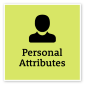 Act with IntegrityBe ethical and professional, and uphold and promote the public sector valuesRepresent the organisation in an honest, ethical and professional waySupport a culture of integrity and professionalismUnderstand and help others to recognise their obligations to comply with legislation, policies, guidelines and codes of conductRecognise and report misconduct and illegal and inappropriate behaviourReport and manage apparent conflicts of interest and encourage others to do soIntermediateManage SelfShow drive and motivation, an ability to self-reflect and a commitment to learningKeep up to date with relevant contemporary knowledge and practicesLook for and take advantage of opportunities to learn new skills and develop strengthsShow commitment to achieving challenging goalsExamine and reflect on own performanceSeek and respond positively to constructive feedback and guidanceDemonstrate and maintain a high level of personal motivationAdept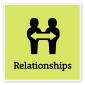 Commit to Customer ServiceProvide customer-focused services in line with public sector and organisational objectivesFocus on providing a positive customer experienceSupport a customer-focused culture in the organisationDemonstrate a thorough knowledge of the services provided and relay this knowledge to customersIdentify and respond quickly to customer needsConsider customer service requirements and develop solutions to meet needsResolve complex customer issues and needsCooperate across work areas to improve outcomes for customersIntermediateWork CollaborativelyCollaborate with others and value their contributionBuild a supportive and cooperative team environmentShare information and learning across teamsAcknowledge outcomes that were achieved by effective collaborationEngage other teams and units to share information and jointly solve issues and problemsSupport others in challenging situationsUse collaboration tools, including digital technologies, to work with othersIntermediate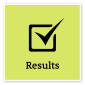 Deliver ResultsAchieve results through the efficient use of resources and a commitment to quality outcomesUse own and others’ expertise to achieve outcomes, and take responsibility for delivering intended outcomesMake sure staff understand expected goals and acknowledge staff success in achieving theseIdentify resource needs and ensure goals are achieved within set budgets and deadlinesUse business data to evaluate outcomes and inform continuous improvementIdentify priorities that need to change and ensure the allocation of resources meets new business needsEnsure that the financial implications of changed priorities are explicit and budgeted forAdeptPlan and PrioritisePlan to achieve priority outcomes and respond flexibly to changing circumstancesUnderstand the team and unit objectives and align operational activities accordinglyInitiate and develop team goals and plans, and use feedback to inform future planningRespond proactively to changing circumstances and adjust plans and schedules when necessaryConsider the implications of immediate and longer-term organisational issues and how these might affect the achievement of team and unit goalsAccommodate and respond with initiative to changing priorities and operating environmentsIntermediateThink and Solve ProblemsThink, analyse and consider the broader context to develop practical solutionsIdentify the facts and type of data needed to understand a problem or explore an opportunityResearch and analyse information to make recommendations based on relevant evidenceIdentify issues that may hinder the completion of tasks and find appropriate solutionsBe willing to seek input from others and share own ideas to achieve best outcomesGenerate ideas and identify ways to improve systems and processes to meet user needsIntermediateDemonstrate AccountabilityBe proactive and responsible for own actions, and adhere to legislation, policy and guidelinesBe proactive in taking responsibility and being accountable for own actionsUnderstand delegations and act within authority levelsIdentify and follow safe work practices, and be vigilant about own and others’ application of these practicesBe aware of risks and act on or escalate risks, as appropriateUse financial and other resources responsiblyIntermediate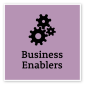 Project ManagementUnderstand and apply effective planning, coordination and control methodsPerform basic research and analysis to inform and support the achievement of project deliverablesContribute to developing project documentation and resource estimatesContribute to reviews of progress, outcomes and future improvementsIdentify and escalate possible variances from project plansIntermediate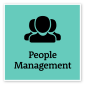 Optimise Business OutcomesManage people and resources effectively to achieve public valueDevelop team and unit plans that consider team capabilities and strengthsPlan and monitor resource allocation effectively to achieve team and unit objectivesWhen planning resources, consider the attraction and retention of people of diverse cultures, backgrounds and experiencesEnsure that team members work with a good understanding of business principles as they apply to the public sector contextParticipate in wider organisational workforce planning to ensure that capable resources are availableIntermediateCapability group/setsCapability nameDescriptionLevelDisplay Resilience and CourageBe open and honest, prepared to express your views, and willing to accept and commit to changeFoundationalValue Diversity and InclusionDemonstrate inclusive behaviour and show respect for diverse backgrounds, experiences and perspectivesFoundationalCommunicate EffectivelyCommunicate clearly, actively listen to others, and respond with understanding and respectIntermediateInfluence and NegotiateGain consensus and commitment from others, and resolve issues and conflictsIntermediateFinanceUnderstand and apply financial processes to achieve value for money and minimise financial riskIntermediateTechnologyUnderstand and use available technologies to maximise efficiencies and effectivenessIntermediateProcurement and Contract ManagementUnderstand and apply procurement processes to ensure effective purchasing and contract performanceFoundationalManage and Develop PeopleEngage and motivate staff, and develop capability and potential in othersIntermediateInspire Direction and PurposeCommunicate goals, priorities and vision, and recognise achievementsFoundationalManage Reform and ChangeSupport, promote and champion change, and assist others to engage with changeFoundational